Salamá Baja Verapaz, ________________________________________de ____________Señores:Unidad de información Pública Gobernación Departamental de Baja VerapazSu Despacho.Señores Unidad de informaciónYo___________________________________________________________________________con residencia en _____________________________________________________________    del municipio de __________________________________________________,    me identifico con Documento de Identificación Personal –DPI- con código único de identificación número ___________,  extendido por el Registro Nacional de las Personas de la República de Guatemala. Atentamente me dirijo a usted , para manifestarle de acuerdo a la Ley de Acceso a la Información Pública, presento mi SOLICITUD, para que se me proporcione información de lo siguiente:________________________________________________________________________________________________________________________________________________________________________________________________________________________________________________________________________________________________________________________________________________________________________________________________________________________________________________________________________________________________________________________________________________________________________________________________________________________________________________________________________________________________________________________________________________________________________________________________________________________________________________________________________________________________________________________________________________________________________________________Sin otro particular me es grato suscribirme,f) ______________________________-----------------------------------------------------------------------------------------------------------------------------------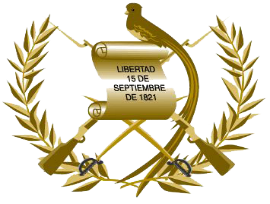 GOBERNACIÓN DEPARTAMENTALDE BAJA VERAPAZUSO EXCLUSIVO DE LA DEPENDENCIAFECHA DE RECIBIDO:FECHA DE ENTREGA DE LA INFORMACION: _____________________________________________FIRMA DEL INTERESADO____________________________________________________________FIRMA Y SELLO DEL RESPONSABLE DE LA UNIDAD: _______________________________________